Cell Structure and Function ReviewName the type of cell in the diagram below. ______________Label each structure and complete the short description of the function of each structure.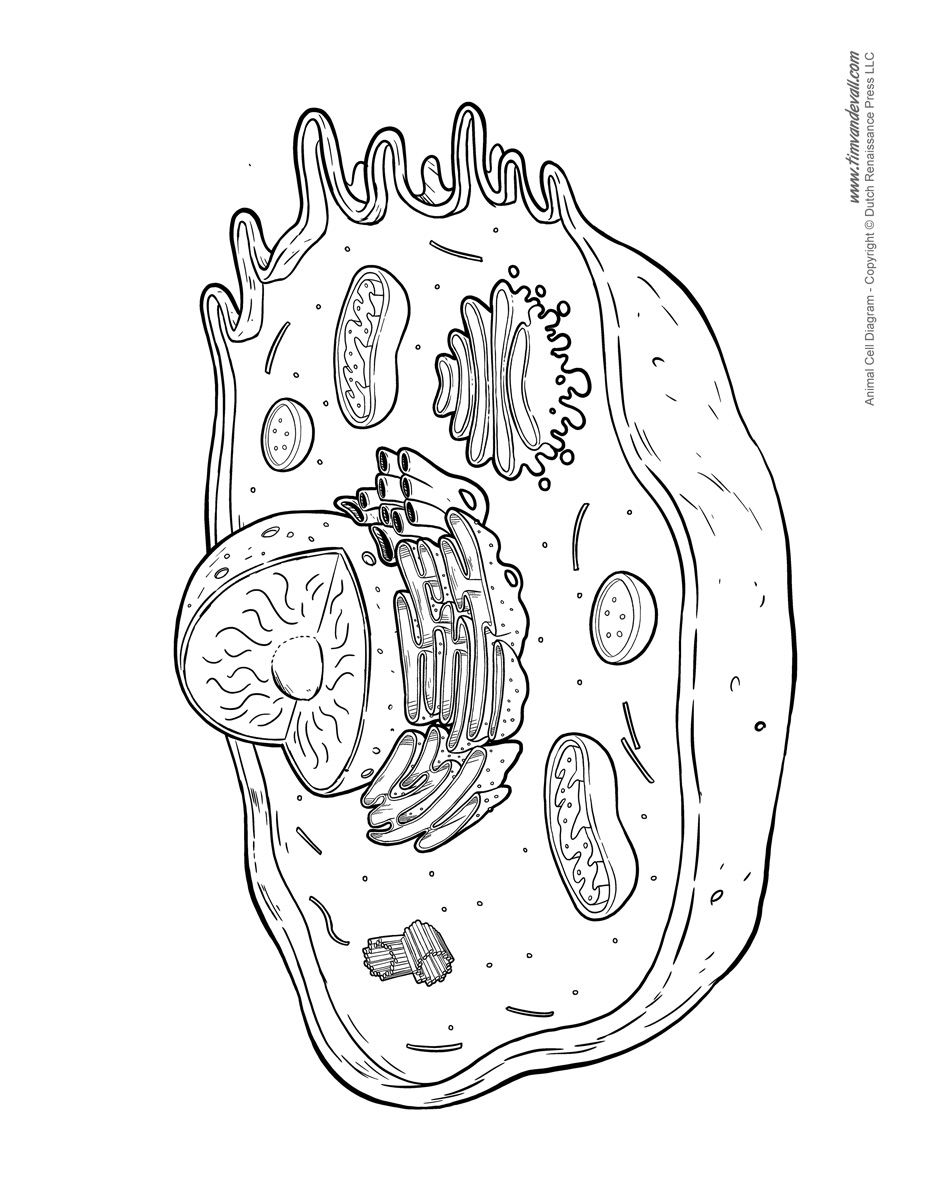 What is the basic unit of all living things called? _____________Write the differences between prokaryote and eukaryote cells using the T-chart below. Give examples.                        Prokaryote	     EukaryoteDo all cells have an organized nucleus? _________Do all cells have a cell membrane? _____________ The cell theory states:All living things are made of ___________. This part of the cell theory was from the research of _____________ and ___________.__________ carry out the functions needed to support life.Cells come only from other living _________. This statement was added to the cell theory by _____________.Using a crude microscope, _________________________ first discovered “cells” as he viewed cork cells.Name the type of cell in the diagram below. _______________Label each structure and write complete the description of the function of each structure.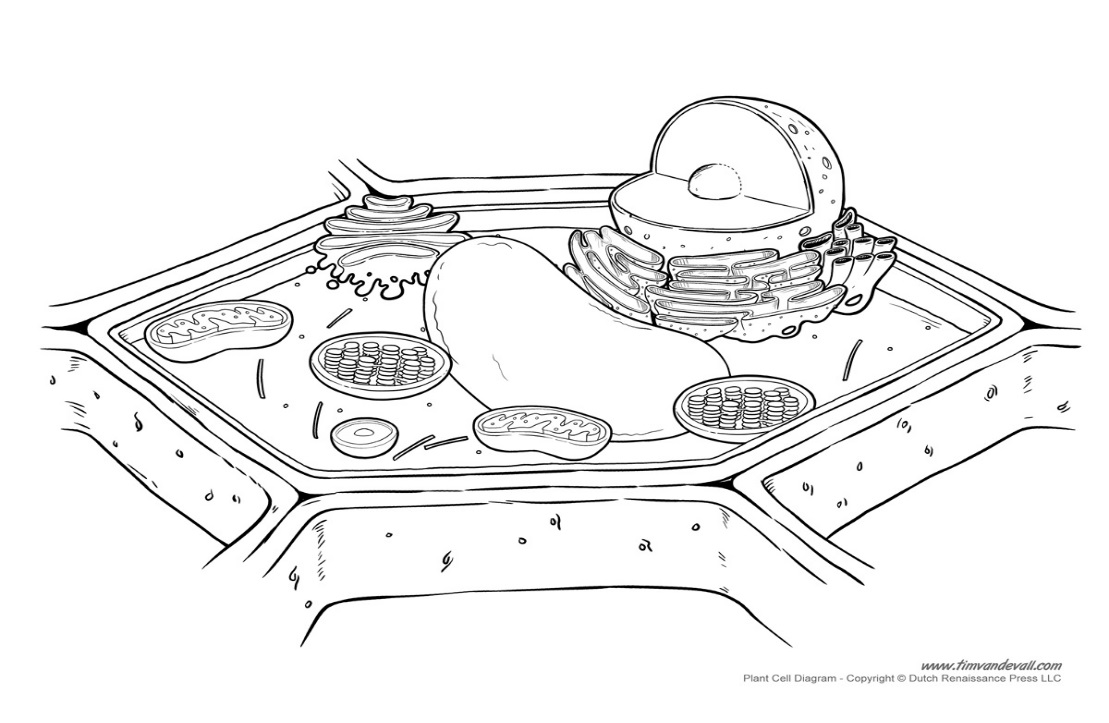 Name two organelles found only in the plant cell and algae cells; not in animal cells. ____________, _______________What organelle needs filling up if a plant is wilting? _______________The smaller parts of a cell that carry out specific functions are called __________. These parts enable (help) a cell to ________________________.Organisms, such as a paramecium, live in pond water and are made of only one cell. This type of organism is known as (unicellular, multicellular).Organisms, such as humans, are made of many cells that work together. This type of organism is known as (unicellular, multicellular).(Structure, Function) refers to the shape of a part of an organism and the material that the part is made of.  (Structure, Function) refers to the job that a part of an organism does.Living things are made of cells. List the levels in the correct order of organization from the simplest to most complex.______________, ______________, ______________, ______________, ______________All organisms are made up of __________.A group of cells in an organism that have similar structure and function is called _________. Give an example.A group of tissues in an organism that perform a specific function is called a(n) _____________. Give an example.A group of organs that work together to carry out a particular task such as digestion is known as a(n) _____________ ___________. Give an example. ______________________________A group of organ systems working together form a(n) ______________. Give an example. ___________________________